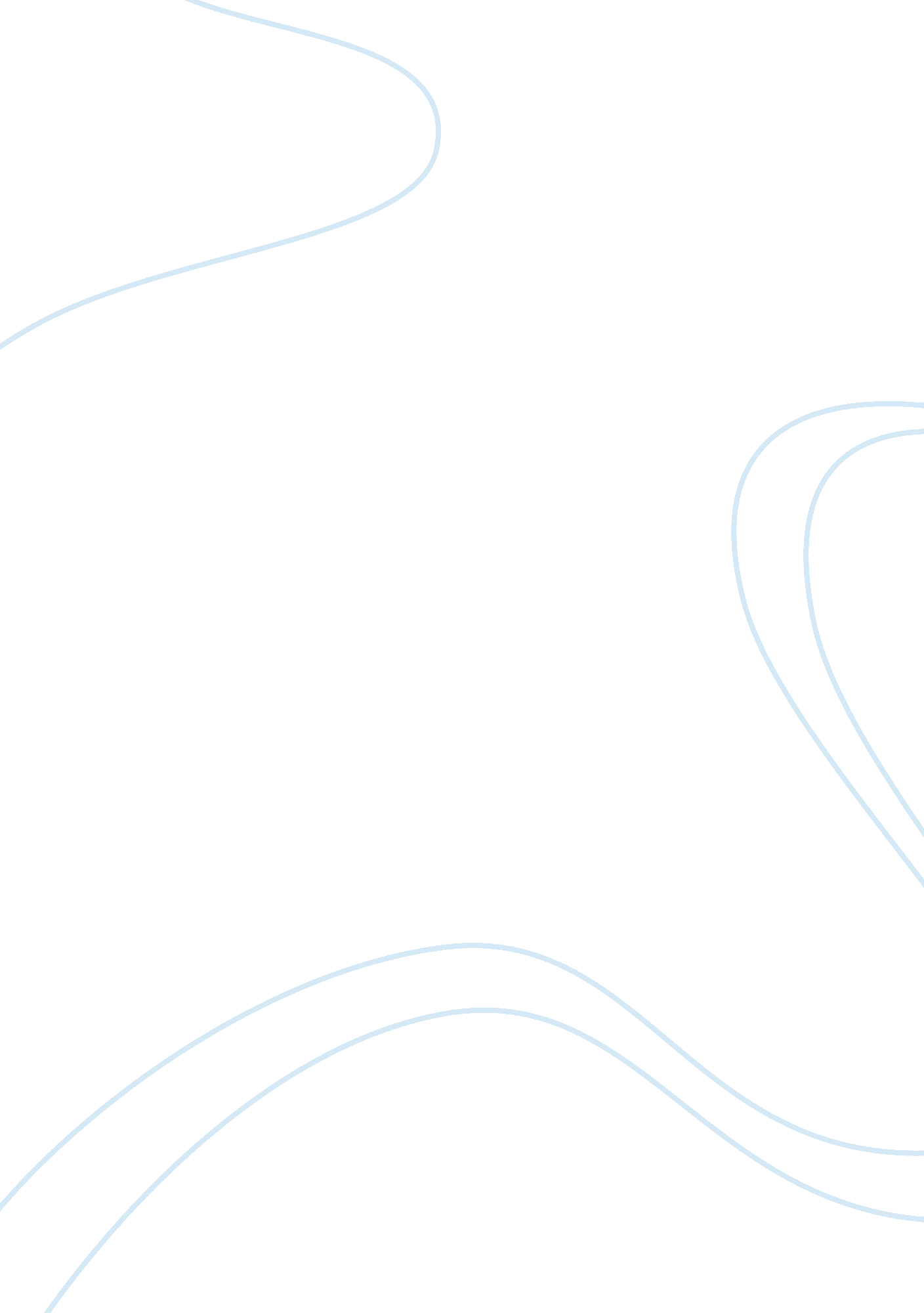 Pride and prejudice theme assignmentSociology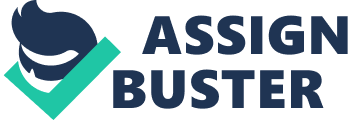 Pride and Prejudice, an underlying theme was “ never be quick to Judge”. Many people feel the need to make a good first impression, as they may feel like others are Judging them. We live in a much hidden society. We care too much of what others think of us. In some cases, you could create a false impression of yourself, which could make you seem to have an entirely different personality. In the film Pride and Prejudice, first impressions are a key theme. First impressions are ‘ ere important in Pride and Prejudice. This is significant because it reflects the values and attitudes of 19th century England, and represents the main theme of the film. It is set in England during the sass’s and it focuses on a civilization whose opinions are based on first impressions. As the film goes on, you begin to notice how first impressions of the main characters begin to evolve. The main focus is on that of Elizabeth Bennett. Pride and Prejudice contains one of the most unforgettable love stories: the engagement between Dared and Elizabeth. The story revolves around Elizabeth Bennett. Elizabeth is charming and clever, although she is quick to Judge other people. Her Judgment about other characters’ personality is accurate about half of the time. Elizabeth wants to find a husband compatible with her personality, rather than someone with great wealth. Elizabeth Bonnet’s motive is clearly evident in the case of Mr.. Dared and Mr.. Hickman and how they appear to her. From her first impressions of both Mr.. Dared and Mr.. Hickman, Elizabeth comes to mistaken conclusions about their true character. She goes through the marriage proposals, and because of her quick Judgment; she dismisses them both. Elizabethan first impression of Mr.. Dared Is based on an appearance of his character rather than an accurate valuation of his dignity, experience, and past. The first time Elizabeth meets Mr.. Dared, she becomes prejudiced toward him. Even after Elizabethan dismissal, Dared does not give up. Elizabeth finally realizes her true feelings for Dared and has decided that If he proposed again she would accept. Later, Dared does In fact propose to Elizabeth. He tells that his feelings for her have not changed. She tells him that her feelings have changed. Now, Elizabeth Is able to respect Dared and that is very Important to her. Throughout the entire film, It demonstrates that the realism f an Individual’s true character can often be concealed by their appearance. The message conveyed Is to understand that a society which makes Its Judgments based on first Impressions Is corrupt and unfair. The film deals with love overall, but Elizabeth Bennett has to also suffer the consequences for her misjudgment of others too quickly. She soon learns that quick Judgments are often wrong. She eventually comes to love Dared, the man she thought unbearable when they first met. Dared sees through the way Elizabeth acts and her social status to realize what a delightful Oman she Is. First Impressions are taken In the film Importantly and Mrs.. Bennett also makes sure that her daughters are ready for a first Impression because her first priority Is to get her daughters married so that they may be with a fine husband. N the case of Mr.. Dared and Mr.. Hickman and how they appear to her. From her first conclusions about their true character. She goes through the marriage proposals, impression of Mr.. Dared is based on an appearance of his character rather than an decided that if he proposed again she would accept. Later, Dared does in fact him that her feelings have changed. Now, Elizabeth is able to respect Dared and that IS very important to her. Throughout the entire film, it demonstrates that the realism of an individual’s true character can often be concealed by their appearance. The message conveyed is to understand that a society which makes its Judgments based on first impressions is corrupt and unfair. The film deals with love overall, but comes to love Dared, the man she thought unbearable when they first met. Dared Oman she is. First impressions are taken in the film importantly and Mrs.. Bennett also makes sure that her daughters are ready for a first impression because her first priority is to get her daughters married so that they may be with a fine husband. 